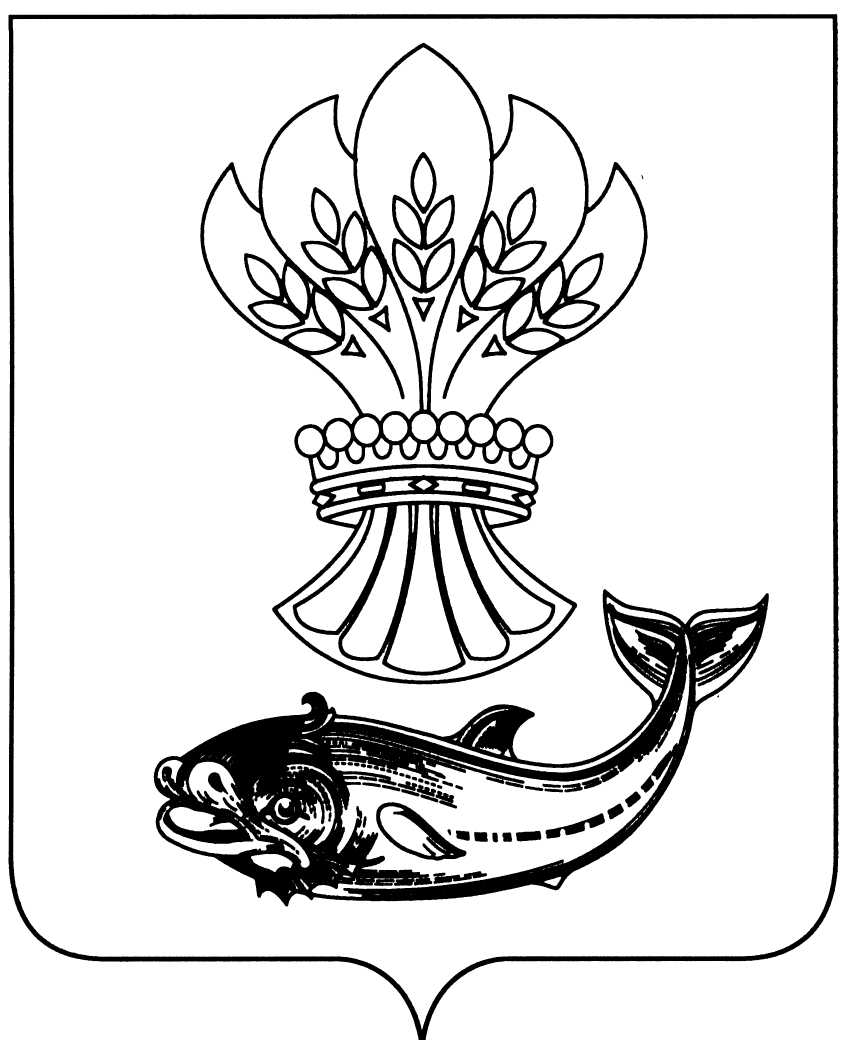 АДМИНИСТРАЦИЯ  ПАНИНСКОГО МУНИЦИПАЛЬНОГО РАЙОНАВОРОНЕЖСКОЙ  ОБЛАСТИП О С Т А Н О В Л Е Н И Еот 24.04.2018 г. № 128                    р.п. ПаниноОб установлении особого противопожарного режима на территории Панинского муниципального районаВ соответствии с Федеральным законом от 21.12.1994 № 69-ФЗ «О пожарной безопасности», Законом Воронежской области от 02.12.2004 № 87-ОЗ «О пожарной безопасности в Воронежской области», постановлением правительства Воронежской области от 22.05.2009 № 435 «Об утверждении Положения о порядке установления особого противопожарного режима на территории Воронежской области», постановлением правительства Воронежской области от 18.04.2018 № 340 «Об установлении особого противопожарного режима на территории Воронежской области» и в целях недопущения пожаров на территории Панинского муниципального района Воронежской области администрация Панинского муниципального района Воронежской области п о с т а н о в л я е т:   	1. Установить на территории Панинского муниципального района Воронежской области с 30 апреля 2018 года особый противопожарный режим.   	2. Запретить въезд в хвойные леса, за исключением дорог общего пользования, автомобильного транспорта, кроме специальных транспортных средств, оборудованных устройствами для подачи специальных световых и звуковых сигналов и используемых для осуществления деятельности пожарной охраны, полиции, медицинской скорой помощи, аварийно-спасательных служб.   	3. На период действия особого противопожарного режима в целях обеспечения мер пожарной безопасности запретить разведение костров в лесах, на территориях поселений, территориях садоводческих, огороднических и дачных некоммерческих объединений граждан, полосах отвода линий электропередачи, железных и автомобильных дорогах.   	 4. Рекомендовать главам администраций городских и сельских поселений Панинского муниципального района Воронежской области:   	4.1. Проводить мероприятия по профилактике нарушений правил пожарной безопасности.   	4.2. Перевести силы, привлекаемые к тушению пожаров, в режим повышенной готовности при IV и V классе пожарной опасности.    	4.3. Организовать информирование населения о выполнении мер пожарной безопасности.   	4.4. Произвести опашку территорий поселений со стороны лесных угодий на ширину не менее 6 метров, очистить территорию, примыкающую к жилым строениям, от сухой травы.   	4.5. Дооборудовать места забора воды для средств пожаротушения из природных источников.   	4.6. Спланировать подвоз воды для заправки пожарной техники.   	4.7. Принять меры по недопущению проведения палов сухой растительности, сжигания мусора и разведения костров.4.8. Обеспечить запас воды для целей пожаротушения.4.9. Усилить охрану объектов, непосредственно обеспечивающих жизнедеятельность населения Панинского муниципального района Воронежской области.4.10. Организовать при необходимости эвакуацию населения из зоны пожара в безопасную зону.   	5. Настоящее постановление вступает в силу со дня его официального опубликования в официальном печатном периодическом издании Панинского муниципального района «Панинский муниципальный вестник».6. Контроль за исполнением настоящего постановления возложить на заместителя главы администрации Панинского муниципального района Воронежской области – начальника отдела по капитальному строительству, газификации, ЖКХ, архитектуре и градостроительству Мищенко В.И.  Глава администрации  Панинского муниципального района                                            Н.В. Щеглов